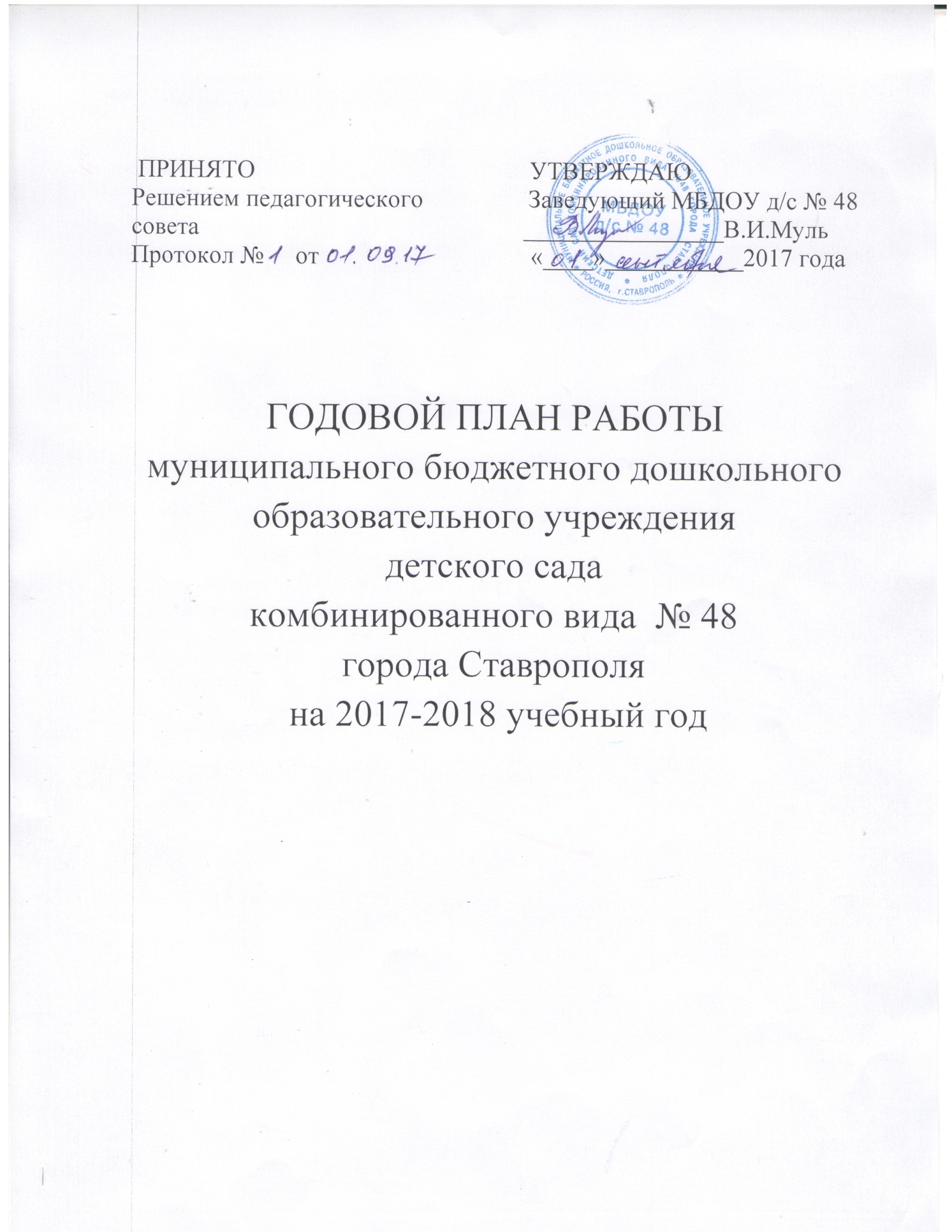 Годовые  задачи работы МБДОУ д/с №48 на 2017-2018 учебный  год:    1.Продолжать работу по достижению современного качества дошкольного образования, учитывая итоги  независимой оценки качества образовательной деятельности организации.     2.Повышать родительскую компетентность в развитии семейных ценностных ориентаций.    3.Повышать конкурентоспособность ДОУ, используя публичную открытость результативности  профессиональной деятельности педагогов в соответствии с требованиями Федерального закона « Об образовании в Российской Федерации».Содержание плана работы1.Работа с кадрами.          1.1. Инструктажи. Охрана труда. Производственные собрания.               Самообразование. Повышение квалификации.               Аттестация.Работа с молодыми специалистами           1.3.Общественная деятельность сотрудников           1.4.Консультации с обслуживающим персоналом      1.5.Организационно-педагогическая работа.Педсоветы, подготовка к педсоветам.Консультации для воспитателей.Семинары.Открытые просмотры.Изучение передового педагогического опыта работы.Психолого-педагогические беседы.Смотры – конкурсы, выставки детского творчества.Музыкальные развлечения, праздники.Физкультурные развлечения, праздники.Оздоровительно-профилактическая работа. Консультации медицинской сестры, врачаКонтроль и руководствоРабота с социумомРабота с родителями2.1.Азбука для родителей – консультации специалистов.2.2. Индивидуальная работа с семьями.2.3. Родительские собрания.2.4. Работа родительского комитета. Субботники.2.5  Работа родительского клуба « К здоровой семье – через детский сад»2.6. Совместные мероприятия.3.Административно- хозяйственная работа.          3.1.Охрана жизни и здоровья детей и сотрудников       3.2.Материально-техническое обеспечение.       3.3. Контроль  за организацией питания.       3.4. Оперативное совещание администрации.       3.5. Другое  Информационно- аналитическая справка за  2016-2017 учебный год                                            Кадровый потенциал       Организация учебного и воспитательного процесса в МБДОУ  №48 осуществляется педагогическим коллективом, квалифицированная категория, стаж работы воспитателей и  специалистов позволяет  учитывать  интересы детей и  их родителей, вести инновационную работу, обогащать предметно-развивающую среду в соответствии с требованиями ФГОС.   Педагогическую деятельность осуществляют 27 педагогов, из них: 2 учителя-логопеда, 2 музыкальных руководителя.      К деятельности педагогических работников в МБДОУ предъявляются довольно высокие требования. В связи с этим особое внимание уделяется повышению профессионального мастерства педагогов посредством: привлечения к работе квалифицированных работников, имеющих высшее профессиональное образование или  имеющих квалификационную категорию;стимулирование работающих педагогов к повышению своего образовательного уровня – обучению в высших учебных заведениях, выполняя требования профессионального стандарта педагога;создание благоприятных условий для своевременного прохождения педагогами процедуры аттестации и курсов повышения квалификации;разработка и организация системы консультационных мероприятий для педагогических работников образовательного учреждения по ознакомлению педагогов с законодательными и нормативно-правовыми актами в области образования РФ и пр.В результате такой работы отмечается динамика роста уровня профессионального мастерства и уровня квалификации педагогического коллектива.       Общее количество педагогов 27 человек; 74 %  педагогического коллектива имеет высшее образование, высшая квалификационная категория у 63% воспитателей. Имеют отраслевые награды 7 педагогов.       Все  это говорит о качественном развитии педагогического коллектива, о росте его профессионализма, намечает тенденцию к улучшению деловых качеств в соответствии современными требованиями.    Педагогический коллектив ДОУ активен и стабилен (около 50% работают со дня открытия), объединен едиными целями и задачами, имеет благоприятный психологический климат (удовлетворенность -  97 %). Все педагоги в своей работе используют личностно-ориентированный подход к детям, нацелены на активное участие в планомерном развитии ДОУ (готовность к саморазвитию прослеживается у 94% педагогов), испытывают потребность, интерес и мотивацию к повышению уровня своих профессиональных знаний и умений (прежде всего психолого-педагогических), овладению современными эффективными технологиями.                                                           Возможность овладения педагогами ДОУ  теоретическими знаниями и практическими умениями для  повышения профессионального уровня и деловой квалификации  осуществляется через различные формы:  интерактивные занятия, деловые ролевые игры, проектную  деятельность, тренинги, конкурсы, семинары. В 2016-2017 году воспитатели групп компенсирующей направленности: Зализняк Г.В., Муругина Н.И., Петухова И.В., Нестеренко Т.И., Зайцева О.В., Бекленищева О.В., Краснова Е.И.,Токарева Л.Э., Рябова Е.М., Лаушкина М.И.  и учителя- логопеды Есипова Е.А., Терехова М.А. осуществляли работу по передаче опыта в  руководстве педагогической практикой студентов ГБОУ ВПО Ставропольского государственного педагогического института      В соответствии с требованиями ФГОС воспитатели: Петухова И.В., Сурнева А.В., Устинова Ю.А. прошли профессиональную переподготовку, получили дипломы о высшем дошкольном образовании.      Воспитатели групп компенсирующей направленности для детей с тяжелыми нарушениями речи   Муругина Н.И, Зализняк Г.В., Петухова И.В. и заместитель заведующего по УВР Аксенова Н.М. прошли обучение на курсах  по работе с детьми, имеющими ОВЗ.      Аттестацию на высшую квалификационную категорию прошли 3 педагога (воспитатели: Зайцева О.В. и  Нестеренко Т.И., музыкальный руководитель Михайличенко Е.А.).      Аттестована на соответствие занимаемой должности в ДОУ  воспитатель:  Белорусова В.В.    Основная общеобразовательная программа дошкольного образования МБДОУ ДС № 48 города Ставрополя  является программным документом, главный аспект которого – образовательная деятельность учреждения, соответствующая действующему законодательству, Уставу ДОУ.Она отражает путь движения ДОУ во времени, отвечает потребностям к преобразованиям со стороны государства, социального заказа населения, преемственности во взаимодействии между I и II ступенями образования, обеспечивает разностороннее развитие детей с учетом их возрастных и индивидуальных особенностей по основным направлениям:физическому развитию;социально-коммуникативному развитию;познавательному развитию;речевому развитию; -       художественно-эстетическому развитию.   Программа ориентирована на:требования ФГОС;интересы и потребности детей и родителей воспитанников;сложившиеся в практике детского сада культурно-образовательные и оздоровительные традиции.Основная общеобразовательная программа дошкольного образования (ООПДО) реализуется в период непосредственного пребывания ребенка в ДОУ. Период определяется сроком поступления до прекращения образовательных отношений	.        В МБДОУ созданы необходимые условия для реализации основной общеобразовательной программы дошкольного образования в соответствии  ФГОС:Музыкальный залФизкультурный зал; Изостудия;Театральная комната;Уголок дорожного движения;Уголок для выставок детского художественного творчества;Медицинский кабинет;Психологический кабинет;Методический кабинет;Игровые комнаты обеспеченные необходимой детской мебелью, художественной литературой, пособиями, играми.   Результатом работы коллектива является: уровень посещаемости и состояние  заболеваемости у детей; высокий уровень выполнения учебной программы и уровень воспитанности дошкольников; участие и победа в различных конкурсах; качественная подготовка детей к обучению в школе, результативная коррекционная работа и развитие творческого потенциала детей дошкольного возраста.  Анализ динамики  уровня адаптированности к дошкольному учреждению    Обобщив результаты диагностического обследования, можно сделать вывод, что процесс адаптации детей раннего возраста протекает благополучно. Воспитанников с низким уровнем адаптированности нет, со средним уровнем адаптированности – 67 % , с высоким уровнем – 33 %. Общий эмоциональный фон поведения детей стал положительным, снизилась тревожность, ребята стали проявлять активность в познавательной и игровой деятельности, свободно вступать в контакт со сверстниками и взрослыми.  Одним из главных показателей деятельности дошкольного учреждения является уровень посещаемости и состояние  заболеваемости у детей.        Анализ посещаемости детей по группам за 2016-2017 учебный год.Анализ заболеваемости детей за 2014-2017уч.год                                                Группы здоровья детей       В течение года воспитанники нашего дошкольного образовательного учреждения  развивались в соответствии со своими возрастными нормами, изучали программные материалы дошкольного образования по основной общеобразовательной программе дошкольного образования  и показали позитивную динамику развития:Анализ мониторинга всех возрастных групп в образовательной области      «Художественно-эстетическое развитие», раздел «Музыка»Средний показатель развития детей каждой возрастной группы следующий:2 младшая группа №1 – 3,8 – высокий уровень развития;Средняя группа №1 – 3,6 – высокий уровень развития;Старшая группа №1 – 3,7 – высокий уровень развития;Подготовительная группа №1 – 3,8 – высокий уровень развития;Подготовительная группа №2 – 3,8 – высокий уровень развития;Подготовительная группа №3 – 3,8 – высокий уровень развития;Высокий уровень развития выявлен у шести возрастных групп – 100%.Средний показатель развития детей в данных группах – 3,8, соответствует высокому уровню развития детей в образовательной области «Художественно-эстетическое развитие», раздел «Музыка».    Опыт работы показывает, что ранняя медико-педагогическая диагностика и своевременное оказание реабилитационной помощи дошкольникам с ограниченными возможностями здоровья позволяют добиться положительных результатов в обучении и воспитании детей в детском саду, создать благоприятные условия для дальнейшего обучения в школе.   Для осуществления работы с детьми, имеющими ограниченные возможности здоровья, в ДОУ созданы следующие условия:- наличие медицинского кабинета, процедурного кабинета;- медицинские кадры детской поликлиники №2: врач-педиатр, 2 медицинские сестры;-составление индивидуальные карты медико-педагогического сопровождения  детей;- спортивный зал;- кабинет педагога-психолога.В группах создана предметно – развивающая среда, обеспечивающая комфортные условия пребывания детей в ДОУ, они оснащены мебелью, инвентарем, специальным оборудованием и пособиями в соответствии с  методическими рекомендациями, реализуемыми программами и требованиями ФГОС. В этом учебном году приобретены специальные игры и наборы методических  пособий, современные конструкторы: «Тактильные ладошки», кубики Зайцева, конструктор «Элтик», набор для диагностики «Когитоша».  Процесс работы с детьми, имеющими ограниченные возможности здоровья,  интегрирует  образовательную, воспитательную и  лечебно-оздоровительную деятельность, в нём принимают участие воспитатели, медицинские работники, педагог- психолог, социальный педагог, учителя – логопеды, врач-педиатр поликлиники № 2.      В 2016- 2017 учебном году подготовительную  группу компенсирующей направленности для детей с тяжелыми нарушениями речи посещало 12 человек (учитель-логопед   Терехова Мария Александровна, воспитатели: Петухова И.В., Нестеренко Т.И.)   В течение всего учебного года проводилась коррекционная работа, как индивидуальная (по постановке звуков, автоматизации, дифференциации), так и фронтальные занятия по развитию речи и обучению грамоте.   Согласно диагностике,  в начале учебного года показатели усвоения знаний по разделу «Развитие речи» составили: словарь – 47%; грамматический строй речи – 45%; связная речь – 35%., по разделу «Обучение грамоте»  – 41%.  По итогам диагностики, на конец учебного года 2016-2017 года показатели усвоения знаний по разделу «Развитие речи» составили: словарь – 83%; грамматический строй речи – 78%; связная речь – 81%, по разделу «Обучение грамоте» составил – 85,6%.  В результате проведенной работы показатели качества обучения на конец учебного года увеличились по сравнению с началом учебного года по разделу «Развитие речи» на 33,3%,  по разделу «Обучение грамоте»  на конец года показатели увеличились по сравнению с началом учебного года на 44,6%.     В этом учебном году старшую группу компенсирующей направленности для детей с тяжелыми нарушениями речи  посещало 16 человек ( учитель-логопед  Есипова  Елена Александровна, воспитатели: Муругина Н.И., Зализняк Г.В.)   В течение всего учебного года проводилась коррекционная работа, как индивидуальная (по постановке звуков, автоматизации, дифференциации), так и фронтальные занятия по развитию речи и обучению грамоте.   Согласно диагностике,  в начале года показатели по разделу «Развитие речи» составили:1). Словарь – 40%.2). Грамматический  строй речи – 34%.3). Связная речь – 30%.Общий итог – 34,7%.   В начале года показатель по разделу «Обучение грамоте» составил – 13%. По итогам диагностики, на конец учебного года 2016- 2017 года показатель по разделу «Развитие речи» составил:1). Словарь – 75%.2). Грамматический строй речи – 70%.3). Связная речь – 65%.Общий итог – 70%   По итогам диагностики результат на конец года по разделу «Обучение грамоте» составил – 69%.  В результате проведенной работы  показатели качества обучения на конец года увеличились по сравнению с началом учебного года по разделу «Развитие речи» на 35,3%:1). Словарь на 35%.2). Грамматический строй речи на 37%.3). Связная речь на 35%.  По разделу «Обучение грамоте» на конец года показатели увеличились  на 56%.   Об эффективности  деятельности  ДОУ свидетельствует результаты участия в различных конкурсах педагогического коллектива и воспитанников ДОУ в 2016 - 2017 учебном году:      Педагогический коллектив- лауреат городского конкурса поделок «Символ года-2017»;    Заведующий Муль В.И., заместитель заведующего  по учебно- воспитательной работе Аксенова Н.М., воспитатель подготовительной группы Тищенко К.А. отмечены ЗОЛОТОЙ  МЕДАЛЬЮ  Международного заочного конкурса «ФАКЕЛ» за актуализацию эффективных технологий формирования основ патриотизма и гражданственности подрастающего поколения;    Воспитатель Суслова О.В.награждена:Международная интернет – олимпиада «ФГОС дошкольного образования» «Солнечный свет» - Диплом 1 степени; Всероссийская олимпиада «Педагогический успех» в номинации «Профессиональная этика педагога» -Диплом за 1место;  Воспитатели Зайцева О.В. и Краснова Е.И., музыкальный руководитель Михайличенко Е.А.за участие во Всероссийском сетевом конкурсе среди дошкольных работников получили  Дипломы 1 степени.Результативность участия в интеллектуальных олимпиадах и конкурсах воспитанников:  Международный интеллектуальный конкурс "Светлячок" "День великой Победы"-14 Дипломов 1 степени,6 Дипломов 2 степени, 6 Дипломов 3степени;  Дошкольное тестирование  "Путешествие в мир математики и логики" для старших групп "Наш легион"-1 место -6 детей,2 место-10 детей3 место -1 ребенок; Всероссийский конкурс "Звездочка в ладошке" для подготовительных групп-13 воспитанников получили Дипломы победителей;  Всероссийский конкурс "Маленькая звездочка" для средних групп-3ребенка получили Дипломы победителей;   Всероссийский творческий конкурс "Весна в окно стучится" "5-е измерение" Дипломы 1 степени  получили 9 детей;  Всероссийский конкурс "Пятачок" для старших групп  "Наш легион"-1место-6 детей,2 место-8 детей,3 место-1 ребенок;  Открытый Всероссийский турнир способностей Росток ИнтеллектУМ для подготовительных групп:4 Диплома 1 степени,6 Дипломов 2 степени,2 Диплома 3 степени;  Открытый Всероссийский турнир способностей Росток ИнтеллектУМ для старших групп:1 Диплом 1 степени, 4 Диплома 2 степени,1 Диплом 3 степени;  Открытый Всероссийский турнир способностей Росток СуперУМ для подготовительных групп: 3 Диплома 1 степени, 8 Дипломов 2 степени 7 Дипломов 3 степени;  Открытый Всероссийский турнир способностей Росток СуперУМ для старших групп:1 Диплом 1 степени,3 Диплома  2 степени, 4 Диплома 3 степени;   Открытый Всероссийский турнир способностей Росток УникУМ для подготовительных групп:7 Дипломов 1 степени,4Диплома 2 степени, 4 Диплома 3 степени;  Открытый Всероссийский турнир способностей Росток УникУМ  для старших групп: 2 Диплома 1 степени,2 Диплома 2 степени 3 Диплома  3 степени. Результативность участия в  конкурсах художественно- эстетической направленности  воспитанников:  Международный творческий конкурс  «Победилкин»: 6 Дипломов  за 1место;  1-ый Всероссийский конкурс для детей и молодёжи «Свобода творчества», «Сотворение»: 11 Дипломов за 1место,14 Дипломов за 2место,7   Дипломов за 3 место;  Международный творческий конкурс  «Артталант» ,«Красная книга глазами детей»:6 Дипломов за 1 место,5 Дипломов за 2место,1 Диплом за 3место;  Международное творческий конкурс  «Остров талантов»: 4 Диплома за 1 место,2 Диплома за 2 место,2 Диплома за 3 место;  Всероссийский конкурс «Вопросита». Блиц – олимпиада: «Энциклопедия юного художника»: 1Диплом за 1-место;  Международный творческий конкурс «Росмедаль»:13 Дипломов за 1 место;  Всероссийский творческий конкурс «Тайны далеких планет»: 2 Диплома победителей, 1 Диплом  за 2 место, 4 Диплома за 3 место.Итоговым  показателем  работы дошкольного учреждения является подготовка детей к школе. Психолого-педагогические исследования детей на начало и конец учебного года свидетельствуют о динамике развития и выравнивания развития детей к концу учебного года.  Для реализации цели использована следующая методика.Ориентировочный тест школьной зрелости А. Керна (модификация Я. Йерасека). Тест  включает в себя 3 субтеста:а) подражание письменным буквам;б) срисовывание группы точек, в) рисование мужской фигуры по представлению (диагностика по рисунку фигуры человека построена на учете соотношения имеющихся деталей и элементов фигуры с нормами по данному возрасту).      В исследовании приняли участие 64 ребенка 6-7 лет, посещающих подготовительные группы МБДОУ комбинированного вида д/c 48 города Ставрополя.      Из них: 27 детей подготовительной к школе группы общеразвивающей направленности №1; 25 детей подготовительной к школе группы общеравивающей направленности №2; 12 детей подготовительной к школе группы компенсирующей направленности для детей с тяжелыми нарушениями речи  №3.1.В результате проведения диагностического исследования получены следующие данные (см. рисунок 1):    Из 64  воспитанников, принявших  участие в обследовании, высокий уровень готовности к школьному обучению обнаружен у 52 детей (81%), выше среднего уровень– у 5 детей ( 8%), средний уровень  у 7 детей (11 %).Детей с ниже среднего и низким уровнями развития не выявлено.2.Подводя предварительный итог по рассмотренным результатам можно отметить, что:►	общий уровень развития детей подготовительных групп в соответствии с результатами, полученными по оценивающему школьную зрелость тесту,  соответствует уровню, превышающему средний; ►	в субтесте а) подражание письменным буквам – превышающему выше среднего уровень;►	в субтесте б) срисовывание группы точек – высокому уровню;►	в субтесте в) рисование мужской фигуры по представлению – высокому уровню.     Таким образом, проведенное исследование позволяет говорить о том, что большинство детей, принявших участие в обследовании, готово к школьному обучению.  При наличии благоприятных социально – психологических и физиологических факторов   дети не будут испытывать принципиальных трудностей в овладении школьной программой, так как у них, как показало исследование, в достаточной степени сформированы начальные умения в области учебной деятельности: дифференцированное восприятие, аналитическое мышление (в частности, умение выделить учебную задачу, превратить ее в самостоятельную цель деятельности, воспроизвести образец и т.д.), у детей развиты тонкие движения руки и зрительно-двигательная координация, сформирована мотивация обучения), что необходимо для успешного овладения школьной программой.          Детский сад   осуществляет дополнительное образование по изобразительной деятельности, уделяя особое вниманию развитию детского творчества.  На выставочных стендах дети, сотрудники и родители знакомятся с результатами творчества  детей, эти воспитанники участвуют в различных конкурсах городского, краевого и Всероссийского уровня.      В целях удовлетворения спроса родителей  в учреждении организованы платные образовательные услуги по художественно-эстетической  направленности.      Учебно-воспитательный  процесс в  МБДОУ д/с №48 имеет  развивающий характер, который проявляется в создании условий для того, чтобы каждый воспитанник мог полностью реализовать себя, свои индивидуальные особенности, интересы, установки, направленность личности. В системе учебно-воспитательной работы в детском саду осуществлен переход на личностно-ориентированное воспитание и обучение. Организация образовательного процесса регламентируется  годовым календарным учебным  графиком, учебным планом, расписанием НОД, локальными актами, утвержденными на  педагогическом совете. Учебный год длится с 1 сентября по 31 мая. Летний оздоровительный период длится с 1 июня по 31 августа. Продолжительность образования  на каждом возрастном этапе 1 год. Важнейшим условием работы ДОУ является качественная реализация основной общеобразовательной программы дошкольного образования. Новизна направления в работе педагогов заключается в переносе акцента с накопления знаний, умений и навыков на формирование общей культуры и развитие качеств в информирование предпосылок учебной деятельности, обеспечивающих социальную успешность.          АНАЛИЗ   РАБОТЫ   МЕТОДИЧЕСКОЙ  СЛУЖБЫ   Результативность работы методической службы прослеживалась на мероприятиях с педагогами, детьми и родителями. Педагогический коллектив использовал исследовательские образовательные технологии,  видео-занятия, мини фестивали, игра-занятие, занятие исследование, интересными были занятия и семинары по ознакомлению и внедрению арттехнологий, особое внимание было уделено формированию гражданско-патриотического воспитания с учетом требований ФГОС и регионального компонента. Необычно прошла театральная неделя, воспитатели в совместной деятельности с детьми приготовили презентации афиш «Сказки Пушкина мы знаем..», выставка рисунков- иллюстраций «Русский дух сказок Пушкина».Планомерно велась в течение года и работа по повышению профессионального мастерства педагогов ДОУ: тематический педсовет «Педагог- ключевая фигура в реализации стратегических планов в образовании», консультации на темы:«Переговорный процесс как способ разрешения конфликтов», «Педагогическая компетентность в противодействии коррупции», курсы по профессиональной переподготовке, оформление портфолио для аттестации, посещение и участие в городских методических объединениях воспитателей и специалистов,  участие воспитанников под руководством воспитателя Красновой Е.И. и Сусловой О.В. в различных конкурсах.     При планировании методической работы с педагогическим коллективом стремились отработать те формы, которые позволили детям  ДОУ наиболее успешно адаптироваться к окружающему социуму, с этой целью ДОУ со своими спектаклями ДОУ посещает Ставропольский  кукольный театр, представляет свои познавательно- развлекательные концерты  филармония,  школа искусств знакомит с фольклором и различными музыкальными инструментами.      План работы по социализации построен с  идеей и целью патриотического воспитания подрастающего поколения: совместно с  Советом  микрорайона №1, коллективом сотрудников и воспитанников ДОУ проведена встреча с ветеранами ВОВ и тружеников тыла. Педагогический и детский коллектив подготовили праздничное концертное поздравление, памятные подарки и цветы для ветеранов,  концертную  программу.  Спектакли театров и игровые программы носят не только развлекательный характер, но и знакомят детей с историей, нормами этического поведения в обществе и природе.        ИСПОЛЬЗУЕМЫЕ  ФОРМЫ  МЕТОДИЧЕСКОЙ  РАБОТЫ:    Возможность овладения педагогами ДОУ  теоретическими знаниями и практическими умениями для  повышения профессионального уровня и деловой квалификации  осуществляется через различные формы:  интерактивные занятия, деловые ролевые игры, проектную  деятельность, тренинги, конкурсы, семинары.В работе с молодыми и начинающими воспитателями эффективным было  посещение и анализ открытых просмотров, мастер-классы.       Процесс модернизации системы дошкольного образования, повышение требований к качеству дошкольного образования в соответствии с запросами родительской общественности, сохранения самоценности,   неповторимости дошкольного детства требует строгого соблюдения  педагогическим коллективом ДОУ требованиям к осуществлению образовательной деятельности в соответствии с требованиями ФГОС.   Для реализации  основной общеобразовательной программы дошкольного образования и  поддержки и развития различных талантов детей дошкольное учреждение сотрудничает: с лицеем  №14; Школой искусств; Краевой детской библиотекой  им. Екимцева; Ставропольским театром кукол; ГИБДД; МЧС; музеями города Ставрополя, что является важным условием социализации детей и интеграции социокультурного пространства    в учебно- воспитательную работу. Сотрудники и  дети принимают активное участие в традиционных мероприятиях, проводимых в микрорайоне: праздничные концерты для ветеранов, участие в развлекательных программах, чествование трудовых династий, проведение и организация социальных опросов и анкетирования населения.  Деловые партнерские отношения МБДОУд/с № 48 с социальными институтами детства строятся на основе договоров и направлены на обеспечение комплекса условий здоровьесбережения и физического развития детей, развитие познавательно-речевой сферы.      Коллектив учреждения учитывает тенденции социальных преобразований в обществе, интересы детей и запросы родителей, изучает состояние семьи, социальный статус родителей, являющихся основными заказчиками, поэтому одним из основных направлений  взаимодействия с семьей является изучение потребности родителей в образовательных услугах (для определения перспектив развития учреждения и содержания работы). Уровень педагогической культуры родителей в значительной степени зависит от профессионализма и педагогической компетентности педагогов и специалистов детского сада, в том числе  от их умения найти формы, приемы и способы совместной деятельности с родителями.      Особенно активны родители в традиционных мероприятиях, таких как: совместные проекты, «Театральный фестиваль», «К здоровой семье через детский сад», « Экологический десант», конкурс на изготовление лучшей  новогодней игрушки и выпуски семейных газет с различной тематикой, охотно составляют фотовернисажи, посвященные семейным традициям и здоровому образу жизни. Отмечается  творческое содружество  воспитателей и родителей всех возрастных групп на родительских собраниях, которые проходят с использованием различных форм активизации родителей: открытые просмотры деятельности детей, показ презентаций, деловые игры, просмотр видеороликов по ПДД, анкетирование по разным вопросам. По результатам анкетирования родителей по оценке удовлетворенности качеством образования можно сделать следующие выводы: - 96,2 % родителей удовлетворены образовательным процессом, проявлением интереса к состоянию адаптации детей к социальной жизни, подготовкой к школьному обучению, организацией профилактической работы с детьми по ПДД, развитием творческих способностей детей, уходом, присмотром и воспитанием детей в ДОУ.- 98% родителей высоко оценили профессиональный уровень сотрудников.                                        Проведённый анализ работы с родителями определяет пути дальнейшего сотрудничества с родителями с акцентом  на ЗОЖ и другие  аспекты воспитания.  Активно оснащается развивающая предметно- пространственная среда.    В 2016-2017 учебном году приобретены и установлены: 5 новых песочниц, соответствующих гигиеническим требованиям, 6 игровых домика, 2 игровых панели «Часики», 2 игровых панели «Мишень» для метания на стадионе, 1 машина- качалка, построен новый теневой навес на участке группы №11.       ВЫВОДЫ:    Проделанная за год работа позволяет сделать выводы о том, что педагогический коллектив ДОУ добился успехов в создании новой модели образовательного процесса в связи с реализацией основной общеобразовательной программы дошкольного образования, эффективного индивидуального методико-педагогического сопровождения ребенка в ДОУ.                                                                Наряду с положительными результатами в работе ДОУ имеются и недостатки:- воспитателям и специалистам  ДОУ  рекомендовано продолжать развитие и реализацию своего творческого потенциала в работе с детьми формировать  новую модель образовательного процесса в соответствии с ФГОС;-повышать уровень умений и навыков самоанализа, самоконтроля  своей  профессиональной деятельности в соответствии с ФГОС             Направления  деятельности на 2017-2018 учебный год:        В  ноябре 2016 года была проведена независимая оценка качества образовательной деятельности муниципального бюджетного дошкольного образовательного учреждения детского сада комбинированного вида  №48, а также плановая документарная проверка 05.05.-11.05. 2017 года специалистом отдела надзора контроля в сфере образования министерства образования и молодежной политики Ставропольского края. В результате проверок определены направления по совершенствованию образовательной деятельности в соответствии требованиями законодательства  в области  образования: 1.Продолжать  работу по достижению высокого качества дошкольного образования.2.Педагогам повышать уровень умений и навыков самоанализа, самоконтроля  своей  профессиональной деятельности в соответствии с ФГОС.4.Совершенствовать формы взаимодействия с родителями (законными представителями)  в соответствии с ФГОС. 5. Повышать рейтинговую оценку ДОУ, используя информационно-публичную открытость и результативность  профессиональной деятельности педагогов в соответствии с требованиями Федерального закона « Об образовании в Российской Федерации», Федерального государственного образовательного стандарта дошкольного образования и профессионального стандарта педагога.Сентябрь  2017 годаОктябрь 2017 годаНоябрь 2017 годаДекабрь  2017 годаЯнварь  2018 годаФевраль  2018 года   Март 2018 годаАПРЕЛЬ   2018 годаМАЙ   2018 года                                                                               УТВЕРЖДАЮЗаведующий МБДОУ   д/с  №48             _____________________ В.И. Муль                                                        01.09.2017г.ПЛАН ПО ПАТРИОТИЧЕСКОМУ  ВОСПИТАНИЮ  МУНИЦИПАЛЬНОГО БЮДЖЕТНОГО ДОШКОЛЬНОГО ОБРАЗОВАТЕЛЬНОГО УЧРЕЖДЕНИЯ ДЕТСКОГО САДА КОМБИНИРОВАННОГО ВИДА № 48 ГОРОДА СТАВРОПОЛЯна 2017-2018 учебный годПланирование образовательной работы с детьми старшего дошкольного возраста в рамках долгосрочного проекта «Прогулки по Ставрополью»План мероприятий, посвященных Дню материПлан мероприятий, посвященных  Дню Защитника Отечества и Дню  ПобедыПлан проведения мероприятий, посвященных Дню семьиПлан мероприятий, посвященных Дню России      План мероприятий, посвященных   Дню Российского флага Заместитель заведующего по УВР                                        Н.М.Аксенова                                                                               УТВЕРЖДАЮЗаведующий МБДОУ   д/с  №48               __________________В.И. Муль                                                        30.03.2018г.План мероприятий, посвященных Дню  Победы                                                                              УТВЕРЖДАЮЗаведующий МБДОУ   д/с  №48             _____________________ В.И. Муль                                                        01.09.2017г.ПРИЛОЖЕНИЕк годовому плану по профилактике и предупреждению ДТП на 2017 – 2018 учебный год.Зам. зав. по УВР                                          Н.М.Аксенова                                                                               УТВЕРЖДАЮ                                                                                 Заведующий МБДОУ д/с №48                                                                                                                   В.И.Муль                                                                                           01.09.   2017 г.                                                                              ПЛАН РАБОТЫ ПО ОСУЩЕСТВЛЕНИЮ ПРЕЕМСТВЕННОСТИ МЕЖДУ ДЕТСКИМ САДОМ  И  ШКОЛОЙ                                                на 2017-2018 учебный год           ГруппыСписочный составСредняя посещаемость% посещаемости 1младшая№13618552младшая №13218602младшая №2311758Средняя№1262076Средняя№2332176Старшая №1291864Старшая №2261769Старшая №3161275Подготовит.гр.№1272280Подготовит.гр.№2291862Подготовит.гр. №31296729719064ГодКоличество детейПропущено дней по болезниПропущено дней по болезниПропущено дней по болезниОтсутствие травматизмаГодКоличество детейВсего за год1 ребенком в год% посещаемостиОтсутствие травматизма2014-2015уч.г.30326298,663%02015-2016уч.г.2962063763%02016-2017уч.г.29717926,264%0Количество детейГруппы здоровьяГруппы здоровьяГруппы здоровьяГруппы здоровьяДети инвалидыКоличество детейIIIIIIIVКол-во29777174442-Образовательная областьОбразовательная областьКонец годаКонец годаОбразовательная областьОбразовательная областьКол-во%Познавательное развитиенизкий10.4%Познавательное развитиеПознавательное развитиесредний 93,7%Познавательное развитиеоптимальный 10841,9%Познавательное развитиевысокий14054%Речевое развитиенизкий10.4%Речевое развитиесредний 3814,7%Речевое развитиеоптимальный 9938,4%Речевое развитиевысокий12046,5%Социально-коммуникативноенизкий10.4%Социально-коммуникативноесредний 3513,6%Социально-коммуникативноеоптимальный 9235,7%Социально-коммуникативноевысокий13050,3%Художественно-эстетическоенизкий--Художественно-эстетическоесредний 2810,8%Художественно-эстетическоеоптимальный 9235,7%Художественно-эстетическоевысокий13853,5%Физическое развитиенизкий--Физическое развитиесредний 239,1%Физическое развитиеоптимальный 9536,9%Физическое развитиевысокий14054%Карта диагностики навыков детей по изобразительной деятельности  2016-2017 г.Карта диагностики навыков детей по изобразительной деятельности  2016-2017 г.Карта диагностики навыков детей по изобразительной деятельности  2016-2017 г.Карта диагностики навыков детей по изобразительной деятельности  2016-2017 г.рисованиерисованиелепкалепка2 младшая группа № 12 младшая группа № 12 младшая группа № 12 младшая группа № 1  Высокий ур.                       64.8%  (20)                                                             Оптимальный  ур.                    16% (5) Средний ур.                             16 % (5)  Низкий ур.                              3.2% (1)Высокий ур.                        55.2%  (15)                                                             Оптимальный  ур.              35.2%  (11) Средний ур.                          6.4% (2)  Низкий ур.                             3.2% (1)                                                     2 младшая группа № 2                                                    2 младшая группа № 2                                                    2 младшая группа № 2                                                    2 младшая группа № 2  Высокий ур.                      78.5%  (18)                                                             Оптимальный  ур.                8.6%   (2) Средний ур.                           12.9% (3)  Низкий ур.            Высокий ур.                      71.4%  (17)                                                             Оптимальный  ур.              24.3%   (5) Средний ур.                          4.3%   (1) Низкий ур.                                                                   Средняя  группа № 1                                                     Средняя  группа № 1                                                     Средняя  группа № 1                                                     Средняя  группа № 1  Высокий ур.                          72%  (17)                                                             Оптимальный  ур.                 16%   (4) Средний ур.                             8%   (2)    Низкий ур.       .                      4%   (1)                  Высокий ур.                         60%  (15)                                                             Оптимальный  ур.                 36%   (9) Средний ур.                             Низкий ур.                              4% (1)                                                   Средняя группа № 2                                                    Средняя группа № 2                                                    Средняя группа № 2                                                    Средняя группа № 2   Высокий ур.                       72.8%  (21)                                                             Оптимальный  ур.               23.8%   (7) Средний ур.                          3.4%   (1)  Низкий ур.                        Высокий ур.                        62.6%  (18)                                                             Оптимальный  ур.               30.6%  ( 9) Средний ур.                            6.8%  (2)  Низкий ур.                                                                             Старшая группа № 1                                                  Старшая группа № 1                                                  Старшая группа № 1                                                  Старшая группа № 1  Высокий ур.                         68%  (17)                                                             Оптимальный  ур.                 16%  ( 4) Средний ур.                             12% (3)  Низкий ур.                                4% (1) Высокий ур.                         60%  (15)                                                             Оптимальный  ур.                16%  ( 4) Средний ур.                           20 % (5)  Низкий ур.                               4% (1)                                                  Старшая группа № 2                                                  Старшая группа № 2                                                  Старшая группа № 2                                                  Старшая группа № 2 Высокий ур.                        65.8%  (17)                                                             Оптимальный  ур.               15.2%  ( 4) Средний ур.                         15.2%  ( 4)                       Низкий ур.                            3.8%  ( 1)                     Высокий ур.                          62%  (16)                                                             Оптимальный  ур.              15.2%  (4) Средний ур.                         19.2 % (5)  Низкий ур.                            3.8% (1)                                                 Подготовительная группа №1                                                  Подготовительная группа №1                                                  Подготовительная группа №1                                                  Подготовительная группа №1   Высокий ур.                      81.5%  (22)                                                             Оптимальный  ур.              11.1%  ( 3) Средний ур.                          7.4% (2)                  Низкий ур.             Высокий ур.                         70.4%  (18)                                                             Оптимальный  ур.                25.9%  ( 7) Средний ур.                            3.7%  ( 1)                         Низкий ур.                                                            Подготовительная группа №2                                                Подготовительная группа №2                                                Подготовительная группа №2                                                Подготовительная группа №2  Высокий ур.                       75.4%  (18)                                                             Оптимальный  ур.              12.3%  ( 3) Средний ур.                         12.3%  ( 3)                    Низкий ур.                    Высокий ур.                          59%  (14)                                                             Оптимальный  ур.               28.7%  ( 7) Средний ур.                           12.3 %(3)                       Низкий ур.                                                                  Подготовительная группа № 3                                                Подготовительная группа № 3                                                Подготовительная группа № 3                                                Подготовительная группа № 3  Высокий ур.                           73%  (8)                                                             Оптимальный  ур.                  18%  ( 2) Средний ур.                               9% (1)                                               Низкий ур.                   Высокий ур.                           82%  (9)                                                             Оптимальный  ур.                      9%(1) Средний ур.                               9%( 1)                                             Низкий ур.                      Учреждения Совместно решаемые задачиФормы работыДетская поликлиникаМониторинг состояния здоровья; профилактика заболеваний, стратегия и тактика оздоровленияОсмотры педиатром и врачами-специалистами, сопровождение после болезниКраевая детская  библиотека им. Екимцева А.Е.Приобщение детей к культуре чтенияИспользование передвижного фонда библиотеки; тематические встречи; выставки, конкурсыГИБДДВоспитание ответственного участника дорожного движенияВстречи с сотрудниками ГИБДД, участие в акциях и других мероприятияхГИПБВоспитание ответственного поведения дома и на улицах городаЗнакомство с правилами пожарной безопасности, подготовка плакатов, рисунков, рассказовМБОУ лицей №14Обеспечение преемственности в обучении и воспитанииЭкскурсии в школу, знакомство с учителем, совместные мероприятияШкола искусствРазвитие музыкальных способностей, приобщение к искусствуПосещение концертов, совместные мероприятия Музеи – краеведческий, изобразительного искусства, казачестваРазвитие знаний об истории и природе родного краяЭкскурсии, посещение выставокКраевой театр кукол Развитие знаний об окружающем мире, природеЭкскурсии, посещение выставок, спектаклей, кружковВид деятельностиОтветственный1. Работа с кадрами1. Работа с кадрами1.1. Текущие инструктажи по ОТ, охране жизни и здоровья детей,  правилам внутреннего трудового распорядка и кодексу профессиональной этикиЗаведующий Заместитель по УВР1.2. Консультирование педагогов, формирование списков по профессиональной переподготовке в связи с требованием федерального образовательного стандарта педагогов и аттестацииЗаведующийЗам.заведующего по УВР 1. 3. Работа с молодыми специалистамиАнкетирование молодых специалистов Консультация по планированиюЗам.заведующего по УВР 1.4. Поздравление сотрудников с Днем дошкольного работника Профком2. Организационно-педагогическая работа2. Организационно-педагогическая работа2.1. Педагогический совет № 1, установочный.1)Анализ выполнения решений последнего педсовета2)Выборы председателя и секретаря педагогического совета на 2017-2018 уч. годЗаведующийЗам.зав. по УВР3) Анализ работы за летне-оздоровительный периодЗам.зав. по УВР4) Рассмотрение, обсуждение и принятие основной общеобразовательной программы дошкольного образования , адаптированной образовательной программы для детей с тяжелыми нарушениями речи, годового плана  МБДОУ на 2017-2018 уч. год, годового календарного учебного графика, сеток занятий в соответствии с календарно- тематическим планированием  Зам.зав. по УВР5)Информация о материалах  августовской конференции педагогических работниковМуль В.И.Аксенова Н.М.6) Рассмотрение, обсуждение и утверждение  рабочих  программ и технологий, используемых в работе д\сЗам по УВР7)  Знакомство с планом аттестации педагоговЗам по УВР8) Выборы Совета кабинетаЗаведующий2.2. Консультация для воспитателей «Какую первую помощь детям может оказывать воспитатель, чтобы не превысить своих полномочий». Памятка для педагогов «Последовательность действий при оказании первой помощи ребенку». Анкета для педагогов «Вопросы оказания первой помощи детям»Сурнева А.В.Белорусова В.В.2.3. Выставка - консультация: Реализация ФГОС в ДОУЭкспресс-обзор программно- методического обеспечения и рекомендации к их использованиюЗаместитель по УВРУстинова Ю.А.2.4. Выставка рисунков «Как я провел лето»Суслова О.В.2.5. Музыкальные  развлечения: « День Знаний»; Тематические мероприятия, посвященные Дню края: «День рождения города и День края»«Знаешь ли ты Ставрополье?»«Сердцу дорог край родной»Интерактивная познавательная программа «Родина моя- Ставрополь, Ставропольский край»МузруководительВоспитатели 01.09.ВоспитателиСтудия детских праздников, 21.09. в 10.002.6. Игры-занятия по ПДД «Сказки о правилах дорожного движения»Воспитатели2.7.Актуально!  Дресс - код для педагога: в чем ходить на работу?Есипова Е.А.2.8. Руководство и контроль: проверка качества оформления документацииЗам. по УВР2.9. Целевая прогулка в лицей №14Воспитатели подг.групп3.Работа с родителями3.Работа с родителями3.1. Оформление паспортов здоровьяВоспитатели групп3.2. Памятка для родителей «7 признаков того, что ребенок переживает кризис 3 лет»Педагог-психолог3.3.Общее  родительское  собрание –  Ознакомление с Положением  «Правила внутреннего распорядка ДОУ для родителей»   Обеспечение безопасности детей. ПДД. Требования к приему детей в ДОУ, режиму дня и организации воспитательно-образовательного процессаВыборы родительского комитета ДОУЗнакомство с работой семейного образовательного центра «Профи»-школа для дошколят3.4. Групповые родительские собрания:Особенности психофизического развития детей дошкольного возраста, задачи обучения и воспитанияЗаведующийЗам. зав. по УВРГлавбухМедицинские работникиВоспитатели3.5.Косультация« Адаптация дошкольников к условиям ДОУ» 3.6.Анкетирование родителей детей, поступающих в ДОУ:«Условия семейного воспитания»,  «Дополнительные услуги ДОУ» 3.7.Заседание семейного клуба «К здоровой семье через детский сад»   «Раскрой свой опыт во благо городу»    демонстрация методов и приемов экологического воспитания детей (мастер-класс, педагогическая мастерская)Педагог- психологВоспитатели  1мл.грВоспитатели  2 мл.грВоспитатели всех группВоспитатели и родители 4. Административно-хозяйственная работа 4. Административно-хозяйственная работа4.1 Формированию  условий  для реализации ООП в соответствии с требованиями  ФГОС ДОЗаведующий4.2. Оперативное совещание по подготовке ДОУ к новому учебному год, организации питания, готовности  работы ДОУ в осеннее-зимний периодЗаведующийЗам.зав. по АХРВид деятельностиОтветственный1. Работа с кадрами1. Работа с кадрами1.1. Учебные тренировки по ГО и ЧСАксенова Н.М.Макеева М.С.1.2.Контроль  качества  подготовки  групп ДОУ к новому учебному году.Заместитель по УВР, Зам. зав. по АХР1.3. Организация работы по профессиональной переподготовке и прохождение обучения по работе с детьми, имеющими ОВЗЗаместитель по УВР Тунина О.П.Нестеренко Т.И.1.4.Работа с  воспитателями  по подготовке к аттестации на соответствие занимаемой должности  Аттестационная комиссия1.5. Школа молодого воспитателя.  Просмотр работы молодого специалиста: Устиновой Ю.А.
Заместитель по УВРТокарева Л.Э.1.6.Празднование  Дня учителяПрофком1.7. ТБ на пищеблоке, работа с электроприборами. ТБ на прачечнойЗам. зав. по АХР, заведующий2. Организационно-педагогическая работа2. Организационно-педагогическая работа2.1. Подготовка к педсовету № 2,выполнение решений педсовета №1Заместитель по УВР2.2. Работаем по внедрению ФГОС. Рекомендации  по примерному содержанию предметно-развивающей среды в помещениях и на территории ДООЗам. по УВР2.3. Самоконтроль. Основные размеры столов и стульев для дошкольников (самоанализ)Воспитатели всех групп2.4. Музыкальные  развлечения  и       комплексные занятия « Осень урожайная»Музрук.воспитатели 2.5. Школа   для молодых педагогов. Презентация  «Как правильно организовать прогулку  дошкольников»Краснова Е.И.2.6. Экскурсия в школу. Знакомство с классными комнатами.Воспитатели подг. гр.3. Работа с родителями3. Работа с родителями3.1. Подготовка отчета по работе с детьми- инвалидами  Аксенова Н.М.Рябова Е.М.Надеждина Н.Н.3.2. Анкетирование « Во что играют дети дома?»Муругина Н.И.3.3. Социальный статус семей воспитанников(ежегодный опрос)Социальный педагог3.4. Тренинг для родителей младших групп «Кризис 3 лет преодолеем без потерь»Педагог- психолог3.5. Выставка совместного творчества  «Осенний вернисаж»Воспитатели Суслова О.В.4. Административно-хозяйственная работа4. Административно-хозяйственная работа4.1. Заседание административного совета по охране труда – результаты обследования здания, помещений ДОУ, подготовка к зиме
4.2. Рейд по проверке санитарного состояния групп 
4.3. Работа по обновлению мягкого инвентаря – постельного белья4.4. Контроль организации питания в группах
4.5. Инвентаризация в ДОУ. Списание малоценного и ценного инвентаряЗаведующий
Зам. зав. по АХР
Зам. зав. по  УВР
Пр.комиссия
Зам. зав. по АХРЗаведующийЗам. зав. по АХРВид деятельностиОтветственный1. Работа с кадрами1. Работа с кадрами1.1. Обсуждение и проведение тренировочных занятий - действий персонала в ЧС, при угрозе террористических актовЗаведующий1.2. Подготовка здания и территории к зиме Коллектив, зам. зав. по АХР1.3.  Работаем по внедрению ФГОС организация работы с детьми, имеющие ОВЗ Зацаринская И.Ю.1.4. Работа  воспитателям  по  подготовке материалов по аттестации ( Ковалько Н.А., Морозова Т.Д.)- на высшую  категорию ЗаведующийЗам.зав. по УВР1.5. Школа начинающего воспитателя (работа по плану наставничества)Токарева Л.Э.Морозова Т.Д.1.6. «День матери!»  комплексные занятия или проекты (отразить в планах)Воспитатели, специалисты2. Организационно-педагогическая работа2. Организационно-педагогическая работа             2.1.Тематический  педсовет №2«             «Как воспитать в детях бережное отношение к природе» (год экологии)1.Введение в проблему: игра «Ассоциация», составление сиквейнаЗам. зав. по УВР2.Знаете ли вы нормативные документы, в которых отражены аспекты экологического воспитания, образования, просвещения? (домашнее задание) ЗаведующийЗам. зав. по УВРПедагоги3.Условия, необходимые для решения задач экологического воспитанияВоспитатели4Решение проблемных задач. Презентация памяток для родителейВоспитателиМорозова Т.Д.Шевцова В.Е.5.Самоанализ. Творческая мастерская-конструирование из бумаги «Лебедь» ВоспитателиСуслова О.В.2.3.Интегрированные занятия: «День единства и согласия в России »; Всемирный день ребенка« МАМА мы тебя любим!» комплексные занятия или проекты (отразить в планах) к Дню Матери  Воспитатели всех возрастных групп  Музруководитель2.4. «Моя мама самая красивая» – выставка рисунковСуслова О.В.2.5.Подготовка  и проведение   конкурса в ДОУ « Воспитатель года -2018»:  Белорусова В.В., Надеждина Н.Н., Стадникова Ю.С.,Устинова Ю.А., Шевцова В.Е.,Сурнева А.В., Зацаринская И.Ю. Зам. зав. по УВРСовет кабинета2.6. Реализация познавательного проекта «Знакомимся с Красной книгой»Открытый просмотр комплекса дидактических игр  в рамках реализации проектаНОД «Спасаем природу»ВоспитателиБелорусова В.В.Сурнева А.В.2.7. Профилактика  гриппа и ОРВИ медсестра2.8. Тематический контроль: организация работы  воспитателей в центрах развития в группах Совет кабинетаЗам. зав. по УВР2.9.Городская акция « Синичкин день» ( кормушки, игры, викторины)Воспитатели3. Работа с родителями3. Работа с родителями3.1. « Эту сказку мне рассказала мама» проект Воспитатели и родители4. Административно-хозяйственная работа4. Административно-хозяйственная работа4.1Предварительная работа по подготовке к Новому году (костюмы, оформление, подарки)ЗаведующийЗам.зав. по УВРЗам. зав. по АХРМузруководитель4.2. Проверка освещения ДОУЗам. зав. по АХР4.3.Подготовка к зимнему периодуЗам. зав. по АХР4.4. Анализ накопительной ведомости, бракеражного журналаЗаведующий4.5.Контроль за  реализацией  плана профилактических мероприятий по ОРЗ и гриппу ЗаведующийВид деятельностиОтветственный1. Работа с кадрами1. Работа с кадрами1.1. Инструктаж по  пожарной  безопасности при проведении новогодних утренниковЗаведующийЗам. зав по АХР1.2.Консультация по проведению анкетирования    с родителямЗаведующийЗам. зав по УВР1.3.Консультация  для педагогов  в подготовке материалов по аттестацииЗам. заведующего по УВР1.4.Школа начинающего воспитателя. «Подготовка и проведение Новогоднего праздника» НаставникиЗам.зав. по УВР1.5.Подготовка к  проведению Новогоднего украшения здания, территории, музыкального зала и групповых комнатЗаведующийЗам. зав. по УВРЗам. зав по АХРКоллектив 1.6. Консультация: для воспитателей, специалистов и помощников воспитателей «О взаимодействии  в проведении новогодних утренников»Музыкальный руководитель2. Организационно-педагогическая работа2. Организационно-педагогическая работа2.1. Подготовка к педсовету № 32.2.Внимание! Мы за здоровый образ жизни Надеждина Н.Н.Тунина О.П.2.3. Делимся опытом: «Познавательные занятия о зиме» : Время года- зима. Снег. Иней. Звери и птицы зимой. Растения зимой.ВоспитателиРодители2.4. Соблюдение мероприятий по профилактике ОРЗ и гриппаЗаведующийМедсестра Воспитатели2.5. Руководство и контроль: планирование учебно- воспитательной работы, протоколы родительских собранийЗаведующий, Зам. зав по УВР3. Работа с родителями3. Работа с родителями3.1. Консультация «Профилактика гриппа и ОРВИ в домашних условиях»Врач,  медсестра, воспитатели3.2. Совет родителей ДОУ, координация работы по подготовке Новогодних праздниковЗаведующийЗам.зав. по УВР 3.3. Привлечение родителей к созданию  зимних построек  на участкахВоспитатели 3.4. Совместное участие в городском  конкурсе поделок «Символ года»  и городском конкурсе новогодних фотографий РодителиВоспитателиСуслова О.В.3.5. Участие в конкурсе  совместного творчества Ленинского района «Наряди ёлку» 3.6.Анализ анкетирование родителей о качестве образовательной деятельностиВоспитателиРодителиСуслова О.В.ЗаведующийЗам. зав по УВР4. Административно-хозяйственная работа4. Административно-хозяйственная работа4.1.Инструктаж по технике безопасности в зимний период времениЗам. по УВР, зам. по АХР4.2.Рейд комиссии по ОТ по группам, на пищеблок, в прачечнуюКомиссия ОТ4.3. Контроль  по эстетике оформления помещений к Новому годуЗаведующий, воспитатели, специалисты4.4. Составление графика отпусков. Контроль   заполнения   трудовых книжек и личных делЗаведующийПредседатель п/бВид деятельностиОтветственный1. Работа с кадрами1. Работа с кадрами1.1.Безопасность ДОУ.  Экспресс –инструктирование « Как правильно поступить при ЧС»Зам. зав. по УВРЗам.зав по АХР1.2. Производственное собрание по итогам проверки по ОТ Заведующий1.3.Изучение материалов  конкурса  «Воспитатель года-2017» и подготовка к городскому этапу «Воспитатель года-2018»Педагогический коллектив1.4. Результаты  прохождения курсов повышения квалификации воспитателями и специалистами ДОУ, участие в вебинарах по внедрению ФГОС ДО (обмен мнениями)Педагогический коллектив1.5. Выполнение  решений педсовета. «Эффективное проведение работы с родителями» ( отчет)ЗаведующийЗам. заведующего по УВР1.6. Мини- путешествие «Наши достижения» обзор участия и результативность участия коллектива  детей и взрослых в конкурсахКраснова Е.И.Суслова О.В.1.7. Консультация для  воспитателей  « Требования  к организации подкормки птиц зимой»Коновалова Е.А.2. Организационно-педагогическая работа2. Организационно-педагогическая работа2.1.         Педсовет №3 Интерактивный     «             «ВСОКО в дошкольной организации»Педагогический коллектив2.1Акценты: - что вкладывают в понятие «качество образования» участники образовательных отношений; - системный подход к качеству образования;- компетентностный подход к качеству образования; - модель управления качеством дошкольной образовательной организации.  Организационно-деятельностная игра 2.2.Делимся опытом. Организация совместной деятельности взрослых и детей Муругина Н.И.Есипова Е.А. 2.3.Методика самооценки. Уровень владения «Педагогическая деятельность по реализации программ» Суслова О.В.2.4.  Внедрение передового опыта МБДОУ д/с №17   «Интерактивные формы работы в образовательном процессе дошкольного образовательного учреждения» Коновалова Е.А.2.5. Экскурсия по центрам активности с учетом индивидуальности и социализации для молодых педагогов Рябова Е.М.Краснова Е.И.2.4. Мониторинг профессиональных компетентностей педагогов Петухова И.В.2.5 . «Зимнее волшебство» Конкурс зимних построек  и  варианты их украшения. Совместный спортивный досуг « Осваиваем  санки, лыжи и хоккей!»Суслова О.В.Воспитатели2.6.Участие в акции « Каждой пичужке –кормушка»- вывешивание кормушек, подкормка птиц, наблюдения, фото, рисунки.В течение месяцаВоспитатели и родители2.7. Храним народные традиции «Святочные гуляния»Михайличенко Е.А.Стадникова Ю.С.Воспитатели2.8.МПС. Анализ адаптации. Динамика нервно- психологического развития детей ( 1мл. гр.; 2 мл. №1 и 2 мл. гр.2)ВоспитателиПедагог- психолог2.9. Патронаж выпускников   Воспитатели3. Работа с родителями3. Работа с родителями3.1. Памятка « Искусство быть родителем»Вершенник О.Ю.3.2. Групповые родительские собрания по плануВоспитатели групп3.3. Заседание Совета родителей ДОУ. Заведующий3.4. Заседание семейного клуба «К здоровой семье –через детский сад»  «Мы учимся играть. Игротека»Краснова Е.И.4. Административно-хозяйственная работа4. Административно-хозяйственная работа4.1. Безопасность  прогулок в зимний периодЗам. зав. по АХР4.2.Очистка крыши. Ревизия электропроводки в ДОУЗаведующий, родители4.3. Оперативное совещание по противопожарной безопасностиЗам. зав. по УВР4.4. Контроль  питания (закладка  продуктов) Заведующий,  бракеражная комиссияВид деятельностиОтветственный1. Работа с кадрами1. Работа с кадрами1.1. Профилактика гриппа и ОРВИ  в ДОУ в период эпидемиологического неблагополучияВрач- педиатр1.2. Рейд по ОТ и ТБ детей и сотрудниковКомитет по ОТ1.3. Подготовка и проведение аттестационных мероприятийЗам. по УВР1.4. Подготовка к празднованию дня 8 МартаМузруководительВоспитателиПрофком1.5. Консультация для обслуживающего персонала.  Требования к санитарному содержанию помещений и дезинфекционные мероприятия во время сезонных эпидемийВрач- педиатр2. Организационно-педагогическая работа2. Организационно-педагогическая работа2.1.Подготовка к педсовету № 4Зам. зав. по УВР2.2. Консультация для  педагогов «Использование проблемных ситуаций в работе с дошкольниками» Устинова Ю.А.2.3. Тестирование детей подготовительных групп по школьной готовностиПедагог-психолог2.4 Проведение внутрисадовского турнира для одаренных детейКраснова Е.И.2.5.Продолжение участия в  акции « Подкормим  птиц!»Педагоги Родители2.6. Храним народные традиции « Масленица»Зам. зав. по УВР Воспитатели2.7. Интегрированные  занятия « У нас в гостях защитники Отечества» (музыкально-поэтическое поздравление по графику)Воспитатели средних, старших и подготовительных групп2.8.Благотворительная акция «День проявления доброты» Воспитатели и дети старшего возраста с 5-7 лет2.9. Контроль  организации  и проведения  режима проветривания  в группахЗаведующий медсестра2.10. Экскурсия (виртуальная)  в библиотекуВоспитатели  подг.гр.3. Работа с родителями3. Работа с родителями3.1. Советы родителям будущих первоклассников« Мы идем в школу»Зам. зав. по УВР3.2 «Читаем вместе» экспресс опрос о совместном чтении детей и родителей подготовительных групп Надеждина Н.Н.                                             4. Административно-хозяйственная работа4. Административно-хозяйственная работа4.1. Состояние безопасности игрового оборудованияЗаведующий, зам зав. поАХР4.2. Состояние охраны труда на пищеблокеКомитет по ОТ4.3. Проверка организации питания по СанПиНу.Заведующий4.4. Выполнение санэпидрежима в ДОУКоллективВид деятельностиОтветственный1. Работа с кадрами1. Работа с кадрами1.1. Работа по составлению инструкций и обновлению инструктажейЗаведующий1.2. Санитарное состояние групп - взаимопроверкаПрофком, медсестра, воспитатель1.3. Посещение МО городаВоспитатели 1.4. Оформление документов по аттестацииЗам по УВР1.5. Реализация  ФГОС. Социально-личностное развитие детей дошкольного возраста в театральной деятельности   1.6. Празднование Международного женского дняПрофком1.7. Подготовка к участию в городских конкурсах для детейКраснова Е.И.Тунина О.П.Михайличенко Е.А.Стадникова Ю.С.2. Организационно-педагогическая работа2. Организационно-педагогическая работа2.1.Педагогический совет №4«Воспитательно  образовательная работа по сохранению физического и психического здоровья детей в соответствии с ФГОС ДО»Коллектив педагогов1.Содержание работы педагогов  по данной теме Анализ планированияАксенова Н.М.2.Самоанализ по определению сформированности профессиональных умений3.Знакомство с результатами взаимопроверки: по организации утренней гимнастики; проведению прогулки и организации подвижной игрыРябова Е.М.Морозова Т.Д.Нестеренко Т.И.4. Как не «сгореть «на работе в детском саду Познавательная игра для педагоговНадеждина Н.Н.2.2 Экспресс- обзор ( Фото) «Интерактивная доска в организации образовательной деятельности в моей педагогической деятельности »Михайличенко Е.А.Стадникова Ю.С.Устинова Ю.А.Суслова О.В.Зацаринская И.Ю.Надеждина Н.Н.2.3.Консультация  «Детские исследования: содержание и алгоритм проведения»Нестеренко Т.И.2.4.  Международный  День театра – «Как Буратино и Красная Шапочка природу спасали»«Посвящение в эколята» -праздник для юных защитников природы                                                                                        МузруководителиМорозова Т.Д.Вершенник О.Ю.Коновалова Е.А.2.5 Всемирный день водных ресурсов, опыты и эксперименты с водойВоспитатели всех групп2.6. «Театр и дети» организация показа спектаклей для  младших  дошкольниковВоспитатели старших групп2.7. Музыкальные праздники « Мамочка, милая, мама моя!»Муз. руководительВоспитатели2.8.Диагностика состояния развития речи  выпускников ДОУ2.9.Подготовка  документов на ГПМПКУчитель-логопедЕсипова Е.А.3. Работа с родителями3. Работа с родителями3.1. Мастер - класс для родителей  « Чем занять ребенка дома»Михайличенко Е.А.Бекленищева О.В.Ковалько Н.А.3.2. Анкетирование родителей. Удовлетворённость детским садом. Запросы родителей на следующий год.Воспитатели3.3.Заседание родительского комитета  ДОУЗаведующий3.4. «Говорю с ребенком на языке игры» - выпуск информационного листаТокарева Л.Э.3.5. Заседание семейного клуба на тему: Коррекция детско-родительских отношений.Практикум с элементами тренингаПедагог- психолог4. Административно-хозяйственная работа4. Административно-хозяйственная работа4.1. Работа по экономии энергоресурсов ДОУЗам по АХР4.2.Пополнение  оборудования на пищеблокеЗаведующий4.3. Анализ накопительной ведомости в ДОУЗам по АХР4.4. Работа по составлению новых локальных актов и нормативных документовЗаведующийВид деятельностиОтветственный1. Работа с кадрами1. Работа с кадрами1.1. Контроль  администрации и профкома по соблюдению  ОТ и ТБ.Заведующий, зам по АХР, профком1.2. Производственное совещание «Благоустройство  озеленение и организация субботников на  территории ДОУ»Заведующий, коллектив1.3. Посещение городских МО воспитателямиЗам по УВР1.4. Организация участия в городском фестивале здоровья и фестивале детского творчества «Планету- детям!»Зам. зав. по УВРТунина О.П.Михайличенко Е.А.Стадникова Ю.С.1.5. Экологические  десанты Коллектив1.6. Контроль выполнение санэпидрежимаКомиссия2. Организационно-педагогическая работа2. Организационно-педагогическая работа2.1.Проведение городского методического объединение воспитателей по изобразительной деятельности «Роль цвета в изобразительной деятельности дошкольников»Зам. по УВРСуслова О.В.2.2. Консультация . Методика организации воспитательного процесса.Устинова Ю.А. 2.3.На досуге    для души: Специальные упражнения    для укрепления голоса воспитателей      Учитель- логопед2.4. Конкурс рисунков на  экологическую тему ко Дню Земли:    «Город глазами детей»ВоспитателиСуслова О.В.2.5.Консультация «Дети плохо едят: в чем причина и что делать?»Зайцева О.В.2.6. Ребёнок на пороге школы (тестирование, наблюдения, осмотры)Зам по УВРВоспитателиПедагог-психолог2.7.  7 апреля «Всемирный День здоровья» Выставка рисунков - плакатов  « Мы за здоровый образ жизни!»Педагогический коллектив2.8.  Месячник  нескучного здоровья:     Международный день книги; День космонавтики; День ЗемлиМуз руководителиВоспитатели групп  Библиотека Екимцева2.9. Руководство и контроль. Речевая готовность детей логопедических и подготовительных групп, заполнение карт выпускниковЕсипова Е.А.3. Работа с родителями3. Работа с родителями3.1 Месячник  здоровья «  Мы за здоровый образ жизни»Коллектив ДОУРодители3.2 Спортивные      соревнования родителей и детей      «Всей семьей на старт»Вершенник О.Ю.Токарева Л.Э. 3.3. Проведение итоговых  родительских  собраний «  Вот и стали мы на год взрослей », «Соблюдая ПДД, позаботься о себе и своем ребенке», «Готовность к школе»Воспитатели3.4. Заседание Совета родителей   Благоустройство и озеленение территории ДОУ   Акции: «С заботой о городе »; «Дыши любимый город»Родительский комитет ДОУ3.5 Фотовыставка «Как моя семья дружит со спортом»Воспитатели 3.6. Анкетирование  «Оценка деятельности дошкольного образовательного учреждения взаимодействию с  родителями воспитанников» Воспитатели4. Административно-хозяйственная работа4. Административно-хозяйственная работа4.1. Работа по благоустройству территорииЗам по АХР, коллектив4.2. Производственное совещание Заведующий4.2.Оперативное совещание по итогам анализа питания в ДОУЗаведующий4.3. Работа по приведению  номенклатуры дел в соответствие с требованиями ФГОСЗаведующийВид деятельностиОтветственный1. Работа с кадрами1. Работа с кадрами1.1. О переходе на летний режим работыЗаведующий1.2. Составление годовых отчётов для отчета  по самообследованию организации, публичного отчетаЗаведующийЗам.заведующего по УВРПедагоги1.3. Тематическая проверка. «Формирование гражданско-патриотического  воспитания с учетом ФГОС и регионального компонента  в  непрерывной образовательной деятельности в старших и подготовительных группах» Зам.заведующего по УВРСовет кабинета1.4. Озеленение территории и участков ДОУКоллектив1.5. Особенности  санэпидрежима в летний периодМедсестра2. Организационно-педагогическая работа2. Организационно-педагогическая работа2.1. Педсовет № 5. Итоговый.Заведующий1) О выполнении годовых задач учебного года. Заведующий2) «О наших успехах» - отчёт воспитателей групп и специалистов об итогах  работы с детьми и степени адаптации вновь поступивших детей в ДОУВоспитатели групп, воспитатели 1 мл.группы,Зацаринская И.Ю.Есипова Е.А.Суслова О.В.Михайличенко Е.А.Стадникова Ю.С.3) Отчёт о школьной зрелости детей подготовительных групп. Анализ тестирования и опроса детейЗам по УВР Педагог- психолог4) Анализ заболеваемости детей. МониторингМедсестра5) Анализ физкультурно-оздоровительной работыВоспитатели 6) Утверждение плана работы на летне-оздоровительный периодЗаведующий7) Итоги  проверки подготовительных групп по уровню состояния речиЕсипова Е.А.2.2.Используем решения и материалы педсоветов: Достижения детей за год, какие технологии для оценки качества и индивидуального развития ребенка  использовать в соответствии с требованиями ФГОС   (младшие, средние, старшие группы)Воспитатели2.4. Выставки  работ художественно-продуктивной деятельности «День Победы»-  кружок  по изодеятельностиВоспитатели Суслова О.В.2.5.  Поздравление ВОВ с Днем Победы «Цветы и подарки ветеранам»        Совет микрорайона – Чижова Л.Д., ветеран ВОВ Пономоренко В.А.          Выпускные  балы         Городской  фестиваль детского творчества        « Планету - детям!»МузруководителиВоспитателиРодителиМузруководителиВоспитателиТунина О.П.2.6. «Это моя  семья» этические беседы ко Дню семьиВоспитатели2.7. Профилактика крымской геморрагической лихорадки медсестра3. Работа с родителями3. Работа с родителями3.1 Консультация «Мы идем в школу» Воспитатели подготовительных группЗам по УВР3.2. Заседание Совета родителей. Готовимся к летнему оздоровительному периоду в ДОУ.Заведующий3.3. Встреча с  сотрудником ОБ ДПС ГИБДД г. Ставрополя по профилактике ДТПЗам по УВРВоспитатели3.4. Фотовыставка «Семейный портрет»Воспитатели , родители3.5. Анкетирование родителей «Оценка удовлетворенности качеством воспитания и обучения»Воспитатели4. Административно-хозяйственная работа4. Административно-хозяйственная работа4.1. Инструктаж по технике безопасности в летний период времениЗаведующийЗам. зав .по УВР4.2.Анализ посещаемости и заболеваемости  по группам  на конец учебного годаМедсестра4.3. Закупка материалов для ремонтных работЗам по АХР4.4. Анализ накопительной ведомостиЗаведующий, медсестра4.5. Благоустройство территорииКоллективОбразовательнаяобластьНепосредственно образовательнаядеятельностьОбразовательная деятельностьв режимныемоментыСтаврополь – город КрестаПознаниеФормированиеЦелостной картины мира.РасширениекругозораБеседа о старейшем городе Ставропольского края – Ставрополе. Знакомство с историей, возникновением названия; формирование представления о местоположения на географической карте.Просмотр видеофильма, рассматривание фотографий и иллюстраций – достопримечательности СтаврополяПознание формирование целостной картины мира.Расширение круг-озора.«Чем богата земля Ставропольская»Ознакомление с природой, животным миромПросмотр видеоматериалов, слайдов, фотографий, иллюстраций, изображающих растения Северного Кавказа. Рассматривание картинок, изображающих растущую пшеницуконструированиеПостройка транспорта (любой вид по желанию ребенка – автобус, троллейбус, маршрутное такси, такси) из  напольного строительного конструктораПросмотр иллюстраций с изображением разных видов городского транспортаТрудФормирование первичных представлений о труде взрослыхОзнакомление с профессиями взрослых, связанных с работой транспортаПодбор и изготовление атрибутов для проведения игры «Дорога»СоциализацияИгровая деятельностьСюжетно-ролевая игра «Поездка в Пятигорск»Художественное творчествоРисование: «Уголок родного города».  Учить изображать парковые и городские пейзажи. Развивать у детей умение передавать впечатления от  пейзажей родного города.Учить смешивать краски для получения нужного оттенка.Дать понятие «светотень». Рассматривание репродукций картин ставропольских художников, иллюстраций с изображением городских пейзажей.Посещение выставочного зала Союза ставропольских художников, Дома народного творчества.Аппликация: «Узорчатая береста». Создание декоративных изображений в технике прорезного декора.Совершенствование техникиПользования ножницами, вырезания узоров из бумаги, сложенной гармошкой.Составление коллекции детских работ.Чтение художественной литературы.Чтение стихотворения А.Екимцева «Полет багряного листа»Знакомство с творчеством писательницы Г.Пухальской и произведением «Бабушкины сказки»СоциализацияФормирование гражданской принадлежностипатриотических чувствБеседа о казачьих традициях изготовления предметов домашнего быта.Посещение музея «Казачий» (филиал краеведческого музея-заповедника г. Ставрополя)МузыкаСлушание музыки народов Северного Кавказа: «Абазинская песня», казачья песня «Из-за гор»Слушание: черкесской народной мелодии и мелодии к танцу «Лезгинка»Физическая культураРазучивание подвижных казачьих игр: «Заря», «Иголка, нитка и узелок»Проведение подвижных игр  на прогулкездоровьеФормирование представлений о необходимости бережного отношения к своему здоровью. Умение одеваться по погоде. Укрепление здоровья через к элементам разных видов спорта (соответственно сезону), играм и забавам на воздухе.Закрепление правил в процессе сборов на прогулку. Спортивные игры и упражнения на воздухе.БезопасностьОбсуждение правил безопасного поведения на улицеЗакрепление на прогулке правил Познание.Формирование целостной картины мира.Г.ПятигорскПутешествие по Пятигорску. Знакомство с картой города. Обогащение представлений о различных видах транспорта. Знакомство с достопримечательностями города.Просмотр слайдов, фотографий с изображениями г.Пятигорска, различных видов транспорта (трамвай, фуникулер)ТрудФормирование представлений о труде взрослыхОбогащение представлений о  труде взрослых (водитель трамвая, сотрудники музея, сотрудники санатория и др.)Рассматривание иллюстраций с изображением людей разных профессий.БезопасностьУточнение представлений о правилах безопасного поведения людей на улицах города и во время поездок на общественном транспорте.На прогулке разыгрывание ситуаций безопасного поведения на улицах города и в транспорте.Художественное творчествоРисование: декоративное рисование по картине  художницы А.М.Тишиной  «Птица с трикелисом». Знакомство с древним орнаментом, которым раньше украшали книги. Развивать фантазию, воображение. Воспитывать любовь к произведениям искусства, декоративной композиции.Аппликация: Дома на улице.Совершенствование техники вырезания ножницами. Знакомство со способом складывания бумаги гармошкой.Лепка: «Казачий двор». Создание образов домашних животных. Совершенствование умения варьировать разные приемы лепки для создания выразительного образа.Казачья сказка «Волк и собака»Знакомство с репродукцией картины А.Тишиной «Птица с трикелисом», чтение стихотворения японского поэта Китахара  Хакусю «Птица, птица красная»Рассматривание иллюстраций, слайдов, репродукций картин о казачьем быте. «Казачья станица», «Казачий курень», фотографии, казачьи костюмы,Казачьи загадки,Стихи, сказки, пословицы и поговоркиКоммуникацияРазвитие связной речи. Пересказ сказки «Волк и собака». Составление рассказов из личного опыта.Разыгрывание диалогов с вылепленными фигурками животных «Казачий двор»Познание.Познавательно-исследовательская деятельностьБеседа «Откуда хлеб пришел»Обогащение представлений о свойствах муки и теста. Изготовление вареников с творогом и картошкой.ЗдоровьеОбсуждение правил личной гигиены, которые необходимо соблюдать в процессе приготовления пищиСоблюдение правил самостоятельного приготовления варениковМузыкаРазучивание казачьих песен: «Грушавские казаки», «Ты, Россиюшка, Россия»Слушание в аудиозаписис казачьими песнямиСоциализацияВключение детей в систему социальных отношений. Приобщение к принятым  в обществе нормам взаимоотношений со взрослыми и сверстниками.Фольклорный праздник «Казачьи посиделки».Расширение представлений о культурных традициях казаковОзнакомление с традиционными казачьими блюдами.Рассматривание иллюстраций внешнего и внутреннего убранства казачьего куреня.Физическая культураРазучивание народных подвижных игр: «Хромая уточка», «Серый кот», казачьих игр «Лапта», «Ляпка», «Возьми папаху».Проведение на прогулке подвижных игр «Хромая уточка», «Серый кот»,«Лапта», «Ляпка»ПознаниеФормирование целостной картины мира.Расширение кругозора.Г.КисловодскБеседа о городе-курорте Кисловодске. Обсуждение названия, почему и когда оно было дано.Виртуальная экскурсия  «Кисловодск – курортный парк»Знакомство с достопримечательностями города.Рассматривание иллюстраций о Кисловодске, его парковой зоне, просмотр видеофильма «Кисловодск – курортный парк»ТрудФормирование первичных представлений о труде взрослых разных специальностейЗакрепление представлений о профессиях взрослых, изготавливающих одежду и обувь, их профессиональных принадлежностяхЗакрепление представлений детей о процессе изготовления одежды и обуви во время создания поделок (сапоги-ичиги, куклы в национальных костюмах)Художественное творчествоЛепка: Кисловодский фарфор (ручная работа). Закрепление приемов лепки.Аппликация: «Сапоги-ичиги». Выполнение узорной композиции на плоскости силуэта сапожка. Развитие художественного вкуса при подборе элементов. Закрепление приемов симметричного вырезания.Рисование: «Полотенце в подарок». Формирование композиционных навыков – составление композиций для украшения полотенца (русских народных и казачьих). Закрепление различных приемов рисования кистью.Просмотр видеофильма «Кисловодский фарфор». Рассматривание предметов малой скульптуры.Рассматривание предметов казачьей одежды и обуви. Ознакомление с украшением (орнамент). Украшение одежды кукол  элементами орнамента.Рассматривание орнаментов.Изучение узоров на полотенцахЧтение художественных произведенийЧтение легенды «Озеро Тамбукан – подарок Хатипары». Обсуждение и иллюстрирование элементов сказки-легендыДраматизацияЛегенды-сказки «Озеро Тамбукан – подарок Хатипары»коммуникацияРазвитие связной речи – пересказ легенды «Озеро Тамбукан – подарок Хатипары»Развитие фантазии, творчества – создание собственных рассказов детей на тему «Что важнее всего для человека» в связи с легендой «Озеро Тамбукан – подарок Хатипары»Физическая культураФормирование физических качеств: быстроты, силы, ловкости. Развитие умения взаимодействовать друг с другом в команде. Проведение эстафет: «Кто быстрее пронесет в ложке яйцо?», «Прыжки в мешке», «Преодолей препятствие»Проведение на прогулке русских народных и казачьих игр6 «Лапта», «Городки», «Хромая лиса», «В узелки»здоровьеФормирование представлений о здоровом образе жизни, необходимости занятий физкультурой.Активные спортивные занятия на воздухе.БезопасностьОбсуждение правил безопасности на спортивной площадке.Закрепление во время двигательной прогулки правил безопасного поведения на спортивной площадке, (стадионе)МузыкаЗнакомство с танцами народов Северного Кавказа, музыкальным инструментарием: духовые, струнные, самозвучащие инструменты. Взаимопроникновение музыки и танцев горских народов и казачьей музыкальной культуры.Слушание:  «Абазинская песня», казачья песня «Из-за гор-горы».ПознаниеРасширение кругозора.Познавательно-исследовательская деятельность.Достопримечательность Кавказских Минеральных Вод – Терский конный заводИстория города Минеральные Воды. Природа. Горы- лакколиты – несостоявшиеся вулканы.Терский конный завод – название, предыстория.Лошадиные аристократы – арабские скакуны.Мировая известность Терского конного завода.Рассматривание слайдов, иллюстраций, фотографий города Минеральные Воды и Терского конного завода в прошлом и настоящем.ТрудФормирование первичных представлений о труде взрослыхОзнакомление детей с профессиями взрослых: всадник,  конюх, ветеринарный врач.Рассматривание слайдов, иллюстраций, изображающих конные походы, катание на русских «тройках», коневодство.БезопасностьОбсуждение правил поведения при общении с домашними животными.Закрепление правил в повседневной жизни.КоммуникацияОбогащение словаря детей образными словами и выражениями, развитие навыков словообразования – умения образовывать имена прилагательные от существительных: конь – конный и т.д.Описание иллюстраций, видеофильма о Терском конном заводе.Художественное творчествоКоллективное рисование: «Кони Клодта».Развивать интерес к произведениям искусства. Совершенствовать навыки лепки, используя разные приемы.Арт-терапия. Иппотерапия. Посещение конно-спортивной школы. Рассказ воспитателя о  благотворном влиянии  этой технологии на  настроение и эмоциональное состояние человека, о психотерапевтическом воздействии данной технологии при лечении больных детей.Рассматривание иллюстраций «Аничков мост.Кони Клодта»(Санкт-Петербург)Видеофильм о конно-спортивной школе.Чтение художественной литературыЧтение стихотворения В.Ходарева «Орлик». Обсуждение и иллюстрирование отдельных фрагментов стихотворения.Знакомство с пословицами и поговорками казаков.СоциализацияПриобщение к принятым нормам взаимоотношений взрослых с детьми, детей со сверстниками.Досуговое мероприятие «Ставропольское гостеприимство»Расширение представлений детей о культурных традициях русского народа, казачества и народов, населяющих Ставропольский крайРазыгрывание с помощью кукол в национальных костюмах ситуаций приветствия и прощания, выражения благодарности за угощение.ЗдоровьеБеседа о том, как нужно правильно питаться, почему нужно есть овощи и фрукты, нужно ли есть много сладкого.Ознакомление с трвдиционными блюдами разных народов Северного Кавказа. Целебные воды Кавказских Минеральных Вод.Физическая культураРазучивание казачьих подвижных игр: «»Ловишка в кругу», «Снежинки, ветер и мороз»Проведение на прогулке подвижных игр «Ловишка в кругу», «Снежинки, ветер и мороз».МузыкаСлушание и разучивание: «Едем на лошадке»слова И.Токмаковой, музыка И.ПяткоСлушание: фоногр                                                                                                                                                                                                                                                                                                              пьесы Г.Свиридова «Тройка»ПознаниеПознакомить детей с назначением Красной книги России и Ставрополья,расширить знания о природе Ставропольского краяЗаповедники Ставропольского края. Флора и фауна.Беседа о заповедниках Ставропольского края: - Русский лес (находится на склоне Ставропольской горы), животный мир здесь представляют кабаны, косули, волки, зайцы, куницы, шакалы, кроты, из насекомых интересны  дозорщик-император, жужелица кавказская,жук-олень, из птиц – аист черный, змееяд, перевязка, сапсан, орел; гордость заповедника «Дюна» (около города Нефтекумска)» являются тюльпан Шренка, ковыль Лессинга, степной орел, дрофа;  заповедник «Кравцово озеро» предназначен для сохранения флоры и фауны водно-болотистых жителей и является местом отдыха перелетных птиц; в Андроповском районе расположен зоологический заповедник «Лиман», который создан для охраны мест гнездования птиц, их отдыха на пути миграции (кряква, серая утка, огарь, лебедь, чирок, цапля, куропатка.Всего на Ставрополье существует 44 государственных природных заповедника.Рассматривание карты Ставропольского края, иллюстраций, буклетов городов края: Ставрополя, Пятигорска, Кисловодска, Минеральных Вод, Железноводска, Ессентуков, Георгиевска и других.Просмотр видеоматериалов,Иллюстраций «Растительный мир Ставрополья», «Животный мир Ставрополья»ТрудФормирование первичных представлений о труде взрослыхРасширение представлений детей о профессиях людей, работающих в природных заповедниках: егерь, орнитолог, лесник и др.Составление коллекций работ детей: «Насекомые», «Птицы», «Звери наших лесов» (рисунки, аппликации, работы из природного материала)БезопасностьОбсуждение правил поведения в заповедникахЗакрепление правил поведения в заповедных природных зонах на прогулке.Художественное творчествоРисование. Изотерапия. «Рисунки из ладошки» Нетрадиционные  технологии. Развитие воображения, фантазии.Просмотр слайдов с изображение насекомых, птиц, зверей наших лесов.Аппликация. Изотерапия.Нетрадиционные технологии. «Бабочки на лугу» (использование фантиков)Лепка: Нетрадиционные технологии – пластилинография по сюжету мультфильма «Сказки старого дуба»Просмотр мультфильма «Сказки старого дуба»КоммуникацияСоставление рассказов о своих впечатлениях после виртуальных экскурсий по заповедникам Ставропольского краяЧтение художественной литературыЧтение сказки А.Екимцева «Если б слон ногой не топнул».Свободная беседа детей (обмен мнениями о понравившихся героях сказки.)Разгадывание загадок А.Екимцева о животных, птицах, насекомых из книги А.Екимцева «500 загадок»Физическая культураРазучивание старинных русских игр: «Хал-гал», «Попади в зонтик», «Делай, как я»Проведение старинных русских подвижных игр на  прогулке.СоциализацияФормирование гражданской принадлежности, патриотических чувств.Презентация проекта «Прогулки по Ставрополью».Досуг «Веселая ярмарка».Ознакомление с традициями народных ярмарок на Ставрополье. Формирование представлений о том, что произведения народного искусства создаются на основе сложившихся традиций, наблюдений за жизнью животных, птиц, насекомых.Рассматривание карты России, нахождение на ней Ставрополя, Пятигорска, Кисловодска, Минеральных                    Вод, Георгиевска и других городов Ставропольского края.№мероприятиягруппадатаответственный1.Изготовление подарков «Осенний букет для мамы».Все группы20.-22.11.Воспитатели2.Тематические занятия« Восславим женщину- мать! »Все группы23.-24.11Воспитатели3.Семейная газета: Инструкция для папы« Чем можно увлечь ребенка, пока мамы нет дома ».Все группы24.11.Воспитатели4.Выставка портретов « Моя мама самая красивая» старшие группы20.11-24.11.Воспитатель по ИЗО5.Тематическое общение с детьми « Мамы, расскажите детям о своей профессии»Все группы20.11-24.11.Воспитатели учителя - логопеды6.Веселая зарядка « В ногу с мамой!»Все  группы22.-23.11.ВоспитателиМузрукДатаМероприятиеОтветственные21.-22.02.Комплексно-познавательные занятия«Юные защитники Отечества», «Слава защитникам Отечества», «Есть такая профессия…»ВоспитателиМузыкальныйруководитель20.-22.02.Мастерская добрых дел « Сделано с любовью» изготовление подарков для пап и дедушек, бабушек и мамВоспитатели20.-22.02.Выставка детских  рисунков: «Наши замечательные папы»Суслова О.В.22.02.Участие сотрудников в торжественном собрании, посвященном Дню защитника ОтечестваСотрудники20.-22.02.Совместный проект «Как мы с папой помогаем маме» (фоторепортаж)ВоспитателиРодители03.-28.04.Циклы оздоровительно- познавательных занятий «Чтобы защитниками  Родины стать надо спортом заниматься!» ( Месячник здоровья)Зам.зав. по УВРВоспитателиРодители02.-09.05.Участие во Всероссийской народно- патриотической акции «Георгиевская лента»Сотрудники, родители, дети02.-09. 05.Реализация совместного проекта родителей, детей и педагогов « Мои героические предки»ВоспитателиРодители05.05.Выставка детских рисунков - «Мы правнуки Победы»Суслова О.В.04.05. Поздравление ветеранов ВОВ микрорайона«Ставрополь помнит героев»Михайличенко Е.А.Есипова Е.А.Совет микрорайонаСтадниковаЮ.С.03.05.Праздничная программа «Победный марш 1945 года»МузруководителиВоспитатели02.-09. 05.Тематические занятия «Поклонимся великим тем годам!»Воспитатели средних, старших и подготовительных групп09.05.Участие  сотрудников  ДОУ в митинге, посвященном  Дню Победы.КоллективДатаМероприятиеОтветственные14.05.«Счастливы вместе» - совместный поход в театрВоспитатели Родители17.05.«Дедушкины медали» - тематический вечерВоспитатели старших групп, муз.руководитель18.05.«Моя семья» - конкурс рисунковСуслова О.В.23.05.«Скоро в школу» - «круглый стол» для родителейВоспитатели подготовительных групп22.-26.05.«Один день в нашей семье» - фотовыставкаВоспитатели групп25.05.«Мама, папа, я – отличная семья» - семейная викторина Нестеренко Т.И.24.-26.«Семейные соревнования»Зайцева О.В.22.05.«Семейные традиции: досуг, коллекции» - выставкаВоспитатели 24.-26.Итоговые родительские собрания в группах, включающие открытые мероприятия с детьми Воспитатели ДатаМероприятиеОтветственные106.06.«Сказочный мир  произведений А.С.Пушкина» - чтение и инсценировка сказокВоспитатели205.06. «О Родине с любовью» - конкурс  юных чтецовЕсипова Е.А.Терехова М.А.309.06.«Российские пейзажи» - конкурс  рисунков на асфальтеВоспитатели405.-09.«Собирайся народ – заводи хоровод!» - калейдоскоп народных игрВоспитатели 507.08.«Цветы России » -  Ставропольский музей изобразительного искусстваВоспитатели старших групп6 08.06.«Герб – наследство предков» - познавательные беседыВоспитатели ДатаМероприятиеОтветственные121.08.Презентация  информационно-библиографического досье для молодых педагогов«Геральдический альбом»Сурнева А.В.222.08. «Белый, красный, синий» - где и как используется государственный флаг РоссииВоспитатели321.08.«Любимые цвета России!» -познавательно-развлекательное занятиеСтавропольский театр кукол422.08.«Какие бывают флаги» -  викторинаВоспитатели старших группДатаМероприятиеОтветственные02.-05.05Комплексно-познавательные занятия«Юные защитники Отечества», «Слава защитникам Отечества», «Есть такая профессия…»ВоспитателиМузыкальныйруководитель03.05.Мастерская добрых дел « Сделано с любовью» изготовление подарков для ветерановВоспитателиСуслова О.В.04.05.Встреча с  ветераном ВОВ совместно с общественностью микрорайонаМуль В.И.Аксенова Н.М.МузруководителиПодготовительные группы02.-05.05.Циклы оздоровительно- познавательных занятий «Чтобы защитниками  Родины стать надо спортом заниматься!»Зам.зав. по УВРВоспитателиРодители01.05.-09.05.Участие во Всероссийской народно- патриотической акции «Георгиевская лента»Сотрудники, родители, дети02.-05.05.Реализация совместного проекта родителей, детей и педагогов « Мои героические предки»ВоспитателиРодители05.05.Выставка детских рисунков - «Мы правнуки Победы»Суслова О.В.04.05. Поздравление ветеранов ВОВ микрорайона«Ставрополь помнит героев»Михайличенко Е.А.Есипова Е.А.Совет микрорайона05.05.Праздничная программа «Победный марш 1945 года»ИП «Фантазия»Воспитатели02.-05.05.Тематические занятия «Поклонимся великим тем годам!»Воспитатели средних, старших и подготовительных групп09.05.Участие  сотрудников  ДОУ в митинге, посвященном  Дню Победы.Коллектив№мероприятиядатаответственныеРАБОТА С ДЕТЬМИРАБОТА С ДЕТЬМИРАБОТА С ДЕТЬМИРАБОТА С ДЕТЬМИ1.Беседа с детьми по теме: «Соблюдение ПДД – залог безопасности» с использованием схемы безопасного движения для воспитанников ДОУ Родительские собрания - встречи с работниками ГИБДД  Акция «Неделя дорожной безопасности»Игровая занимательная программа «Знаем правила безопасности»Сентябрьинспектор  ДПС Старшие подготовительные группы2.Занимательно и полезно:« Зачем нужны дорожные знаки?», рефлексия: «Нарисуй, что ты запомнил!»ОктябрьСтаршие подготовительные группыКоновалова Е.А.3.Участие воспитанников ДОУ в Всероссийском интернет – конкурсе «Простые правила»ЯнварьКраснова Е.И. 4.Занимательно и полезно:« Сказки о правилах дорожного движения » (история про грузовичок; крутой поворот; котенок Мурлыка), после просмотра беседы-уточнения МартЕсипова Е.А.5.«Знакомьтесь! Светофор Мигалович» игры на площадке с разметкой и дорожными знаками Д/в 7.13АпрельСредние, старшие и подготовительные группыРАБОТА С РОДИТЕЛЯМИРАБОТА С РОДИТЕЛЯМИРАБОТА С РОДИТЕЛЯМИРАБОТА С РОДИТЕЛЯМИ1.Родительские собрания: « Безопасный город- детям. Профилактические беседы о мерах  безопасности »СентябрьВоспитателиИнспектор отдела пропаганды ГИБДД3.Анкетирование родителей по ПДД на тему: «Знаем сами и научим детей»НоябрьЗализняк Г.В.4.Памятки для родителей:- Поведение детей в общественном транспорте- Катание на велосипеде и самокате в условиях городской средыФевральАпрельШевцова В.Е.Бекленищева О.В.5.Совместно с детьми конкурс рисунка по  профилактике  ДТПМайподготовительные группыСуслова О.В.РАБОТА С КАДРАМИРАБОТА С КАДРАМИРАБОТА С КАДРАМИРАБОТА С КАДРАМИ1.Путешествие по страницам газеты «Добрая Дорога Детства» обзорная информация.СентябрьУстинова Ю.А.2.Создаем вместе с родительской общественностью …(обновление и  пополнение  обучающего и игрового материала  в групповых уголках по безопасности)В течение годаВоспитатели3.Мастер- класс по материалам из опыта работы  воспитателей, участников городских  конкурсов дошкольных учреждений  по ПДДФевральЗализняк Г.В.  Краснова Е.И.Рябова Е.М.Морозова Т.Д.4.Встреча с работниками ГИБДД (оформление информационных стендов)МайАксенова Н.М№МероприятияСрокиОтветственный1.Образовательный процессОбразовательный процессОбразовательный процессБеседа-игра «Чему учат в школе»Сюжетно-ролевая игра «Мы - ученики»СентябрьВоспитателиПапка передвижка для родителей ««Готовим здорового дошкольника к школе»Сентябрьзам.зав по УВР1.2.Индивидуальные беседы с родителями по подготовке детей к школеСентябрь, ОктябрьВоспитатели1.3.Беседа – игра «Поход в библиотеку»Сюжетно – ролевая игра «Библиотека»ОктябрьВоспитатели1.3.Индивидуальные консультации родителей по вопросам подготовки детей к школеОктябрьВоспитатели1.3.Папка передвижка для педагогов «Умственная готовность детей к школе»Октябрьзам.зав по УВР1.4.Сюжетно – ролевая игра «Школьный урок»     НоябрьВоспитатели1.4.Диктант для родителей «Мой ребёнок»     НоябрьВоспитатели1.4.Папка передвижка для педагогов «Эмоционально-волевая готовность детей к школе»     НоябрьПедагог-психолог1.5.Сюжетно – ролевая игра «На уроке»Ноябрь    ДекабрьВоспитатели1.5.Папка передвижка для родителей «Психологическая готовность детей к школе»Ноябрь    ДекабрьНадеждина Н.Н.Муругина Н.И.1.5.Папка передвижка для педагогов «Как подготовить детей к расширению сферы общения при переходе из детского сада в школу»Ноябрь    ДекабрьНадеждина Н.Н.Муругина Н.И.1.6.Промежуточное тестирование детей подготовительной группы по  подготовленности к школеЯнварьПедагог- психолог1.6.Этическая  беседа «На перемене»ЯнварьВоспитатели1.7.Папка передвижка для педагогов «Мотивационная готовность детей к школе»ФевральПедагог- психолог1.8.Сюжетно – ролевая игра «В школьной столовой»МартВоспитатель1.8.Папка передвижка для родителей «Оцените готовность своего ребёнка к школе»Мартзам.зав по УВР1.9.Сюжетно – ролевая игра «На уроке»мартАпрельВоспитатели1.9.Сюжетно – ролевая игра «Перемена»мартАпрельВоспитатели1.9. Тестирование детей подготовительной группы на предмет подготовленности к школемартАпрельВоспитатели1.9.Опрос родителей о необходимости консультаций по темам «Вы спрашиваете – мы отвечаем»мартАпрельзам.зав по УВР специалисты1.10.Подготовка карт выпускников детского садаМайАпрель-майПедагог- психологЕсипова Е.А.1.10.Папка передвижка для родителей «Готовность ребёнка к школе»МайАпрель-майПедагог-психолог2.Организационная работаОрганизационная работаОрганизационная работа2.1.Экскурсии в школу с посещением классов, столовой, физкультурного зала, стадиона, библиотеки, актового зала для детей подготовительных  группСентябрьАпрельзам.зав по УВР воспитатели2.2.Посещение праздника «День здоровья»Апрель воспитатели3.Методическая работаМетодическая работаМетодическая работа3.1.Взаимное посещение уроков, занятийПатронаж выпускниковСентябрьДекабрьМайзам.зав по УВР 3.2.Собеседование и консультации с администрацией школы и учителями начальных классовСентябрь майзам.зав по УВР 3.3.Консультации для родителей будущих первоклассников Март - Апрельзам.зав по УВРвоспитателипедагог-психолог 3.4.Консультация для воспитателей «Преемственность в работе детского сада и школы в соответствии с ФГОС »ДекабрьМозгачева Н.П. 4.Шефская работаШефская работаШефская работа4.1.Совместный труд по благоустройству территории Апрельзам.зав по УВРучитель школы